LAPORAN INDIVIDUPRAKTIK PENGALAMAN LAPANGAN (PPL)LOKASI SMP NEGERI 1 KLATENPERIODE 1 JULI s.d. 17 SEPTEMBER 2014Disusun sebagai Tugas Akhir Pelaksanaan Kuliah Kerja Nyatadan Praktik Pengalaman Lapangan (KKN-PPL)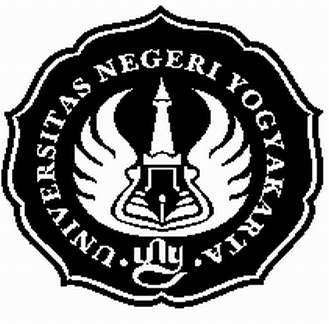 Oleh :AMBAR NOVEANINGSIH11601244139LOKASI SMP N 1 KLATENPENDIDIKAN JASMANI KESEHATAN DAN REKREASIFAKULTAS ILMU KEOLAHRAGAANUNIVERSITAS NEGERI YOGYAKARTA2014